 TEILEN VON AUFBEREITETEN INHALTEN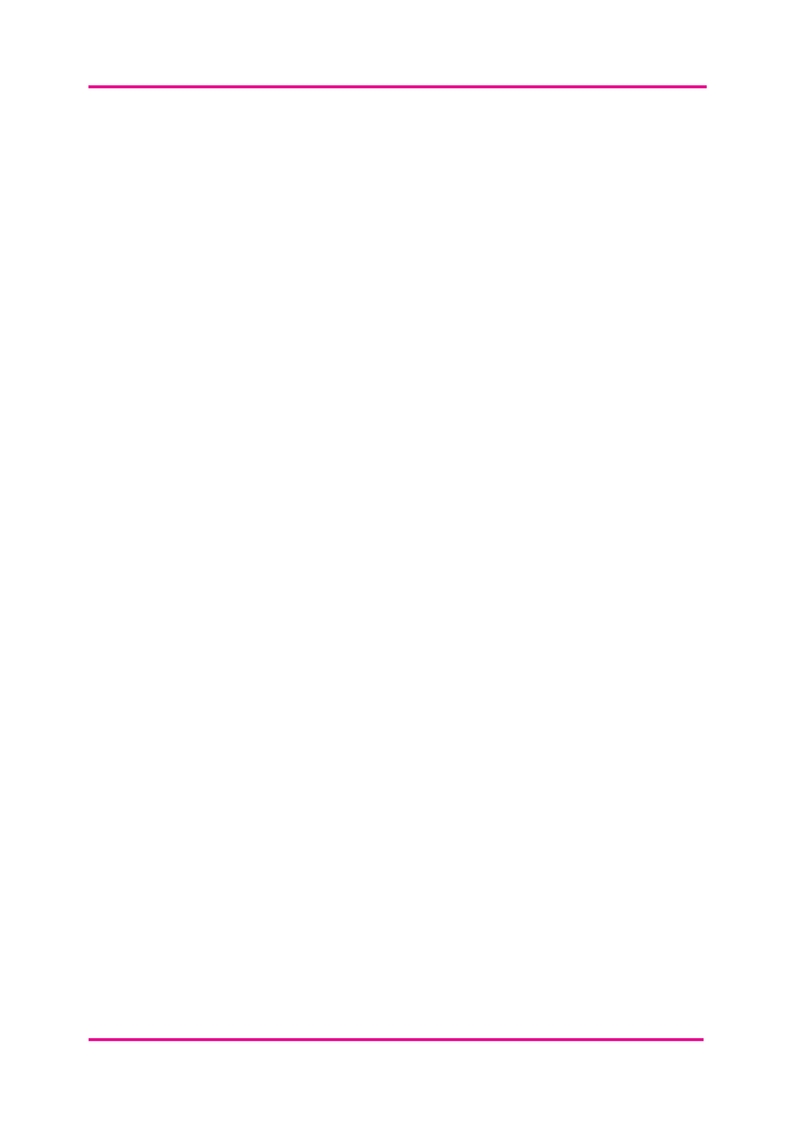 Dieses Aufgabenblatt hilft, einen Plan zur Mobilisierung von Wissen zu erstellen. Das Ziel ist die wichtigsten Punkte aus den gesammelten Geschicten zu nehmen, und einen positiven sozialen Wandel zu ermöglichen. Vervollständige jeden Abschnitt in Gruppenarbeit.WICHTIGSTE SCHLUSSFOLGERUNGEN DER GESCHICHTEN: Welche Ideen lohnen sich geteilt zu werden?.WICHTIGSTE SCHLUSSFOLGERUNGEN DER GESCHICHTEN: Welche Ideen lohnen sich geteilt zu werden?.WICHTIGSTE SCHLUSSFOLGERUNGEN DER GESCHICHTEN: Welche Ideen lohnen sich geteilt zu werden?.ZWECK: welche Veränderung möchtest du anstoßen?PUBLIKUM: Wer kann diesen Wandel umsetzen? Wen willst Du ansprechen?METHODE: Welche Ansätze, Werkzeuge oder Medien willst Du einsetzen?AKTIVITÄTEN 
Was musst Du tun?ZEITPLAN 
Wann muss was gemacht werden?MENSCHEN 
Wer soll es machen?MATERIALIEN 
Was brauchst Du?AKTIVITÄTEN 
Was musst Du tun?ZEITPLAN 
Wann muss was gemacht werden?MENSCHEN 
Wer soll es machen?MATERIALIEN 
Was brauchst Du?AKTIVITÄTEN 
Was musst Du tun?ZEITPLAN 
Wann muss was gemacht werden?MENSCHEN 
Wer soll es machen?MATERIALIEN 
Was brauchst Du?